Asia Education Leader Forum（Summer）Educational Changes towards a Sustainable AsiaSaturday 18 September 2021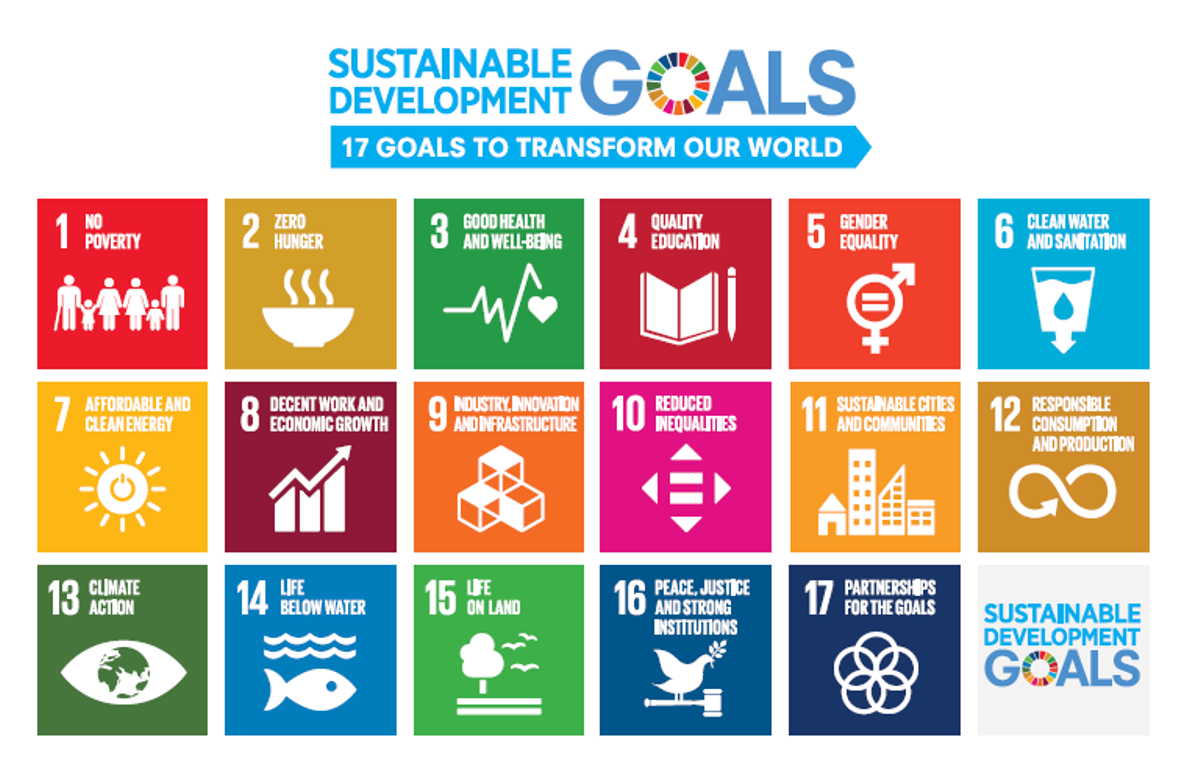 The year 2021 opened another ten years for the global society to fulfill sustainable development goals (SDGs) in 2030. Since the end of 2019, the COVID-19 pandemic has been causing unprecedented challenges to the world. Moreover, it also brought different changes in our education.This forum aims to invite students from AELC (Asia Education Leader Course) member universities to share their research and practices in education and other relevant fields to discuss and share their understanding and insight on educational changes in Asia. It is expected to provide learners' voices in higher education to address opportunities and challenges for fulfilling SDGs by 2030.Submissions are invited on the following themes:Education policy and administrationTeaching & learning Education and wellbeing (Care)Education and innovationABSTRACT SUBMISSION DEADLINE: 6 September 2021.For any inquiries, please contact AECL Coordinator at your university. Application FormAsia Education Leader ForumEducational Changes towards a Sustainable AsiaFull name of presenter (s)AffiliationCorresponding EmailTheme (Please select one from the following four themes): Education policy and administrationTeaching & learning Education and wellbeing (Care)Education and innovationPresentation title:Abstract (200 words)